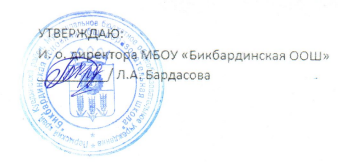 Ежедневное меню 5-9 классы «28» февраля 2023г.Прием пищиРаздел№ рец.Наименование блюдаВыходЦенаКалорийностьБелкиЖирыуглеводыЗавтракГор. блюдо      207Каша рисовая молочная с маслом             185          23,22           272               6            10            38Гор. напиток508Компот из сухофруктов20010,861101027Хлеб109Хлеб ржаной403,30703013Хлеб110Хлеб пшеничный403,30723014ОбедГарнир 429Пюре картофельное15022,9915647192 блюдо372Голубцы ленивые10037,091259413Гор. напиток508Компот из сухофруктов20010,861101027Хлеб109Хлеб ржаной403,30703013Хлеб110Хлеб пшеничный403,30723014ЗакускаФрукт